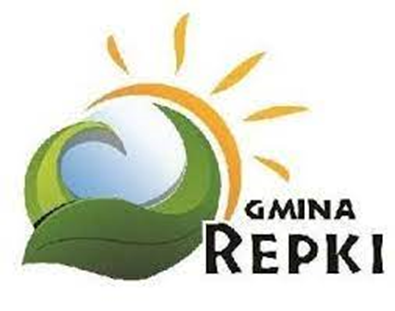 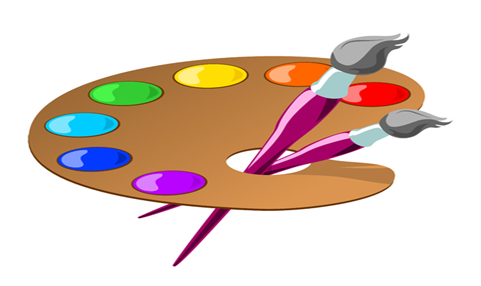                                                    Wójt Gminy RepkiGminna Komisja Rozwiązywania Problemów Alkoholowychoraz Gminny Ośrodek Pomocy Społecznej w Repkachserdecznie zapraszają dzieci i młodzież z terenu Gminy Repki                                                                          do udziału w konkursie plastycznym„UZALEŻNIENIA NISZCZĄ MARZENIA”Celem konkursu jest popularyzowanie wśród uczniów tematyki zagrożeń wynikających z uzależnień oraz kształtowanie asertywnych postaw                w zakresie profilaktyki uzależnień od alkoholu, tytoniu, środków psychoaktywnych, napojów energetyzujących, fast-foodów, komputerów, smartfonów.Termin składania prac upływa z dniem 12 sierpnia 2022 r.Rozstrzygnięcie konkursu i wręczenie nagród                                                              nastąpi 21 sierpnia 2022 roku w Repkach na Festynie Kulinarnym – Smaki Powiatu.Szczegółowe zasady udziału w konkursie zawarte są w Regulaminie zamieszczonym na stronie internetowej Gminy Repki www.repki.pl oraz na gminnym facebooku.                                                                                                                                                                                                                                                                                                                                                                                       Zapraszamy!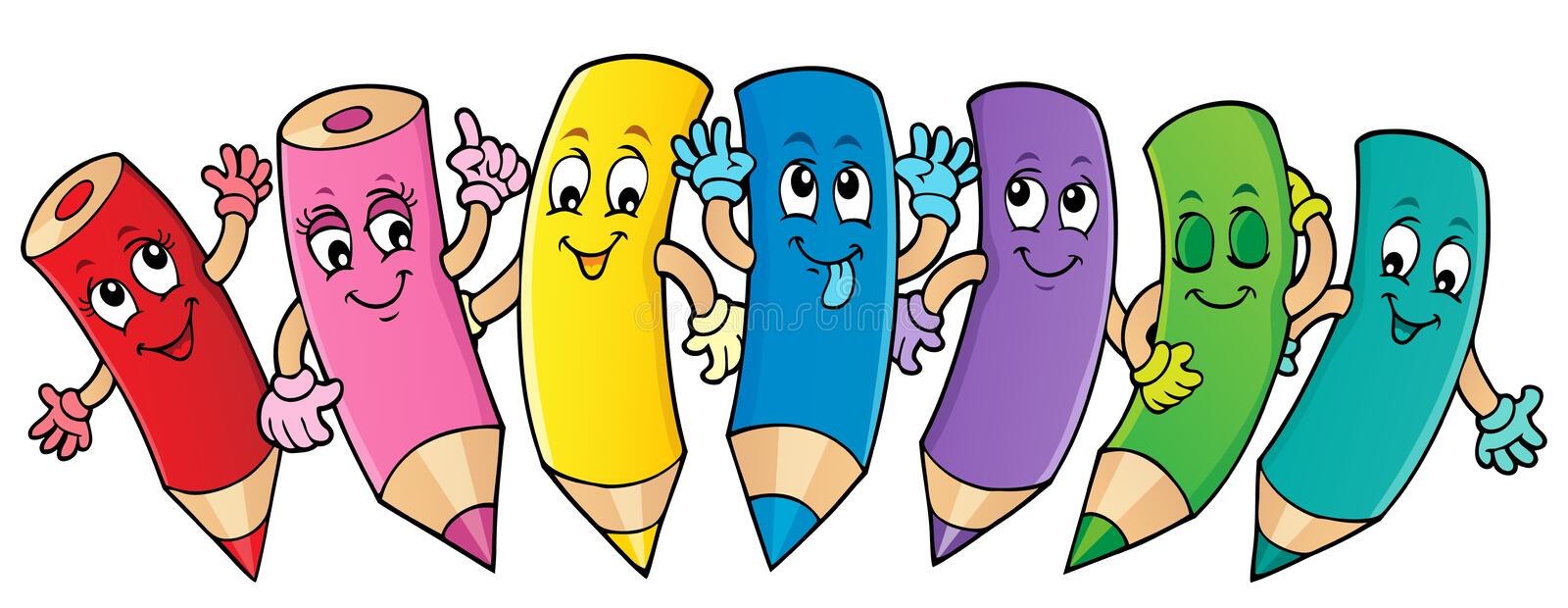 